Принято                                                                                                                                  Утверждено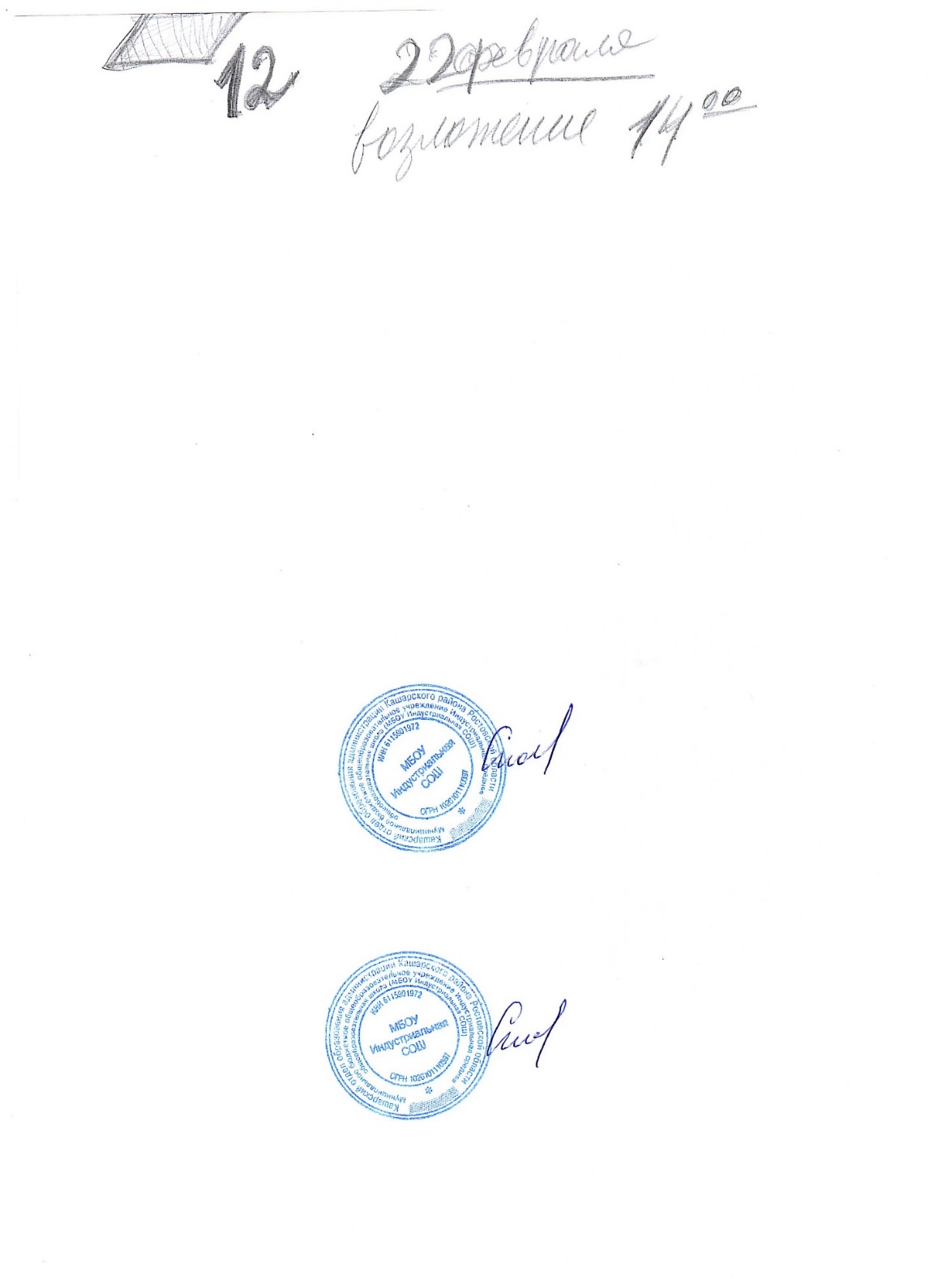 на заседании педсовета                                                             Директором МБОУ Индустриальная СОШ                                                                                                                                      _____________(М.В. Скосарева )Протокол  от 31.08.2023г. №_1_                                                             Приказ от  31.08.  2023г. № 87 Положение   об электронной информационно-образовательной среде МБОУ Индустриальной СОШ1. Общие положения  1.1. Настоящее положение об электронной информационно-образовательной  среде МБОУ Индустриальной СОШ (далее – Положение) разработано в соответствии с  Федеральным законом от 29.12.2012 № 273-ФЗ «Об образовании в Российской  Федерации», Федеральным законом от 27.07.2006 № 149-ФЗ «Об информации,  информационных технологиях и о защите информации», приказом Минпросвещения  России от 31.05.2021 № 286 «Об утверждении федерального государственного  образовательного стандарта начального общего образования», приказом  Минпросвещения России от 31.05.2021 № 287 «Об утверждении федерального  государственного образовательного стандарта основного общего образования»,  приказом Минобрнауки России от 17.05.2012 № 413 «Об утверждении федерального  государственного образовательного стандарта среднего общего образования», уставом  МБОУ Индустриальной СОШ (далее – школа).  1.2. Положение определяет назначение, структуру и правила функционирования  электронной информационно-образовательной среды школы (далее – ЭИОС),  регулирует порядок доступа к ЭИОС, права и ответственность пользователей.  1.3. Требования настоящего Положения являются обязательными для  участников образовательных отношений, а также работников школы и сторонних  организаций, обеспечивающих функционирование ЭИОС школы или ее элемента (его  части).  2. Назначение и структура ЭИОС  2.1. Целью создания условий для функционирования ЭИОС школы является  обеспечение возможности удаленного доступа к совокупности информационных  технологий, технических средств, электронных информационных и образовательных  ресурсов, которые содержат электронные учебно-методические материалы, а также  2  включающей в себя государственные информационные системы, и обеспечение  освоения обучающимися образовательных программ в полном объеме независимо от  места нахождения обучающихся.  2.2. Задачи ЭИОС:   доступ к учебным планам, рабочим программам учебных предметов, учебных  
курсов (в том числе внеурочной деятельности), учебных модулей,  
электронным учебным изданиям и электронным образовательным ресурсам,  
указанным в рабочих программах учебных предметов, учебных курсов (в том  
числе внеурочной деятельности), учебных модулей посредством сети  
Интернет;   формирование и хранение электронного портфолио обучающегося, в том  
числе выполненных им работ и результатов выполнения работ;   фиксацию и хранение информации о ходе образовательного процесса,  
результатов промежуточной аттестации и результатов освоения  
образовательных программ;   проведение учебных занятий, процедуры оценки результатов обучения,  
реализация которых предусмотрена с применением электронного обучения,  
дистанционных образовательных технологий;   взаимодействие между участниками образовательного процесса, в том числе  
посредством сети Интернет.  2.3. Структура ЭИОС школы состоит из основных и вариативных составных  элементов.  2.4. Основными составными элементами ЭИОС школы являются:  2.4.1. Официальный сайт школы (https://industrialnyi.rostovschool.ru), который обеспечивает  доступ пользователей к информационным блокам, документам и материалам,  предусмотренным для размещения законодательством Российской Федерации,  нормативными документами региональных и муниципальных органов власти, а также  локальными актами школы.  2.4.2. Федеральная государственная информационная система «Моя школа»  (https://myschool.edu.ru/), обеспечивающая работу с сервисом электронных журналов, с  библиотекой цифрового образовательного контента, с презентациями, текстовыми  документами, документами, дающая возможность создания посредством иных  информационных систем персональных и групповых онлайн-коммуникаций  пользователей, включая чаты и видеоконференции, а также обеспечивающая  реализацию иных функций, установленных Правительством РФ.  2.4.3. АИС «Электронная школа» (https://sh-open.ris61edu.ru/), дающая возможность  обеспечивать автоматизированное ведение школьной документации, включая классные  журналы, учебные планы, рабочие программы с календарно-тематическим  планированием, базу данных обучающихся, базу данных педагогических работников,  сведения о родителях, отчетные формы, электронное портфолио обучающихся и  педагогов.  3  2.5. Вариативные элементы ЭИОС школы создаются по желанию. В вариативные  элементы ЭИОС входят:   блоги, форумы школы и педагогических работников;  
 электронная почта школы;   родительские чаты в мессенджерах.  2.6. В структуру ЭИОС школы могут вноситься изменения (добавление и/или  исключение элемента из состава ЭИОС). Любые изменения в структуре ЭИОС  действуют с момента вступления в силу изменений в настоящее Положение.  2.7. Сведения о структуре ЭИОС, порядок доступа к ее элементам размещаются на  официальном сайте и информационных стендах школы.  3. Функционирование и информационное наполнение ЭИОС  3.1. Функционирование ЭИОС обеспечивается соответствующими средствами  ИКТ и квалифицированными должностными лицами школы. Условия для  функционирования ЭИОС школы могут быть обеспечены ресурсами сторонних  организаций полностью или частично.  3.2. Функционирование ЭИОС школы осуществляется в соответствии с  законодательством Российской Федерации.  3.3. Информационное наполнение ЭИОС определяется потребностями  пользователей и осуществляется объединенными усилиями педагогических  работников, работников библиотеки, администрации и иных ответственных  должностных лиц, структурных подразделений школы и организаций, привлеченных к  осуществлению функционированию ЭИОС школы.  3.4. В случаях временного прекращения работы структурного элемента ЭИОС в  связи с проведением технических работ ответственные за функционирование ЭИОС  должностные лица заблаговременно оповещают об этом пользователей через открытые  информационные источники.  4. Порядок доступа к ЭИОС, права и ответственность пользователей  4.1. По правам доступа пользователи ЭИОС школы делятся на две основные  группы:   авторизованные пользователи;   неавторизованные пользователи.  4.2. Права доступа пользователя к тому или иному элементу (его части) ЭИОС  
школы определяются уровнем закрытости информации и уровнем доступа  4  пользователя, которые задаются для каждого пользователя и элемента (его части) на  этапе разработки и/или подключения пользователя и/или элемента к ЭИОС школы.  4.3. Уровень закрытости информации и уровень доступа пользователя  устанавливается исходя из статуса пользователя и занимаемой должности (директор,  заместитель директора, учитель, обучающийся и т. п.). Обучающиеся обеспечиваются  в течение всего периода обучения индивидуальным авторизированным доступом ко  всем элементам ЭИОС, которые обеспечивают освоение обучающимися  образовательных программ в полном объеме независимо от их мест нахождения, в  которой имеется доступ к сети Интернет, как на территории школы, так и за ее  пределами.  4.4. Элементы ЭИОС школы могут иметь отдельного администратора, который  определяет уровень доступа. Администратор:   осуществляет подтверждение регистрации пользователей через формирование  
индивидуального авторизированного доступа (логина и пароля);   несет ответственность за конфиденциальность регистрационных данных  
пользователя, целостность и доступность элемента (его части) ЭИОС школы;   знакомит пользователей с правилами допуска к работе в ЭИОС;   обеспечивает подписание пользователем согласия на обработку персональных  данных;   обеспечивает подписание работниками школы соглашения о неразглашении  персональных данных и наделении их полномочиями по работе в ЭИОС;   доводит до сведения пользователей ЭИОС информацию об изменениях  ЭИОС, ее элемента (его части);  4.5. Каждый пользователь имеет право на получение информации о порядке  получения доступа к ЭИОС школы, а также учебно-методической, технической  поддержки при работе с ЭИОС.  4.6. Пользователи обязаны использовать ресурсы ЭИОС школы с соблюдением  авторских прав, не воспроизводить полностью или частично информацию  ограниченного доступа, а также информацию, запрещенную к распространению в  Российской Федерации.  4.7. Пользователи несут ответственность за умышленное использование элементов  ЭИОС в противоправных целях:   модификации и кражи информации;   распространения материалов, оскорбляющих человеческое достоинство и  общественную нравственность, а также запрещенных в Российской  
Федерации;   пропаганды насилия, разжигания расовой или национальной вражды;   осуществления рассылки обманных, беспокоящих или угрожающих  сообщений;   любого рода коммерческой деятельности и других несанкционированных  действий.  5  4.8. С целью обеспечения безопасности ЭИОС и персональных данных участников  ЭИОС пользователи ЭИОС, получившие учетные данные для авторизованного доступа  в ЭИОС, обязаны хранить их в тайне, не разглашать, не передавать их иным лицам.  4.9. Пользователи ЭИОС обязаны немедленно уведомить администратора ЭИОС  или администрацию школы об утрате личного логина и пароля к ЭИОС, любом случае  несанкционированного доступа и/или о любом нарушении безопасности ЭИОС или ее  отдельных элементов.  4.10. Школа и администратор вправе в случае несоблюдения пользователем  требований Положения ограничить доступ данного пользователя к ЭИОС или  ее отдельным элементам.  4.11. За нарушение Положения в части действия пунктов 4.6–4.9 пользователи  ЭИОС могут быть привлечены к дисциплинарной и иным видам ответственности в  соответствии с действующим законодательством Российской Федерации.  4.12. Индивидуальный авторизированный доступ пользователя блокируется в течение  трех рабочих дней, в случае завершения обучения, отчисления обучающегося до  истечения срока обучения или увольнения сотрудника.  5. Заключительные положения  5.1. Вопросы, не урегулированные настоящим Положением, регулируются в  соответствии с действующим законодательством РФ, уставом и локальными актами  школы.  